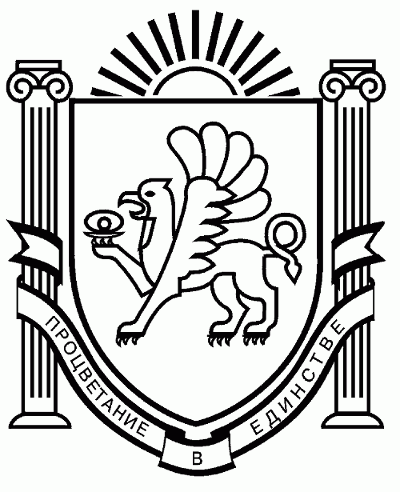 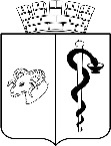 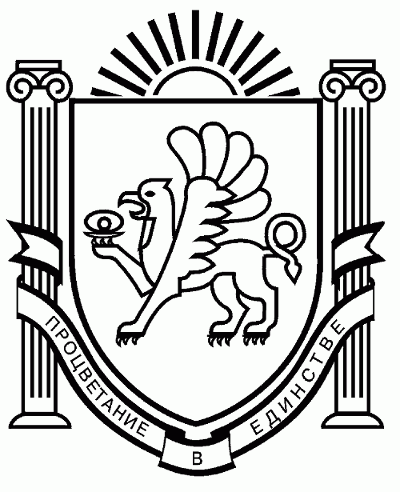 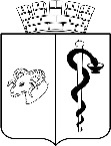 АДМИНИСТРАЦИЯ ГОРОДА ЕВПАТОРИИРЕСПУБЛИКИ КРЫМПОСТАНОВЛЕНИЕ____________                                                                                                     №  __________ЕВПАТОРИЯО внесении изменений в постановление администрации города Евпатории Республики Крым от 15.09.2021 № 1862-п «Об утверждении состава и положения о конкурсной комиссиипо предоставлению субсидии на частичную компенсациюстоимости основных средств, приобретенных юридическимилицами, индивидуальными предпринимателями, а такжефизическими лицами - производителями товаров, работ, услуг, применяющими специальный налоговый режим «Налог на профессиональный доход», за счет средств бюджета городского округа Евпатория Республики Крым на конкурсной основе»В соответствии со статьей 78 Бюджетного кодекса Российской Федерации, подпунктом 33 пункта 1 статьи 16 Федерального закона от 06.10.2003 № 131-ФЗ «Об общих принципах организации местного самоуправления в Российской Федерации», статьей 11 Федерального закона от 24.07.2007 № 209-ФЗ «О развитии малого и среднего предпринимательства в Российской Федерации», статьей 14 Закона Республики Крым от 17.07.2014 № 30-ЗРК «О развитии малого и среднего предпринимательства  в Республике Крым», Законом Республики Крым от 21.08.2014 № 54-ЗРК «Об основах местного самоуправления в Республике Крым», Уставом муниципального образования городской округ Евпатория Республики Крым, в целях содействия развитию малого предпринимательства, а также физическим лицам - производителям товаров, работ, услуг, применяющим специальный налоговый режим «Налог на профессиональный доход», администрация города Евпатории Республики Крым п о с т а н о в л я е т:1.Утвердить прилагаемые изменения, которые вносятся в положение о конкурсной комиссии по предоставлению субсидии на частичную компенсацию стоимости основных средств, приобретенных юридическими лицами, индивидуальными предпринимателями, а также физическими лицами - производителями товаров, работ, услуг, применяющими специальный налоговый режим «Налог на профессиональный доход, утвержденное постановлением администрации города Евпатории Республики Крым от 15.09.2021 
№ 1862-п. Прилагаются.2. Настоящее постановление вступает в силу со дня его подписания  и подлежит обнародованию на официальном портале Правительства Республики Крым - https://rk.gov.ru в разделе – муниципальные образования, подраздел – Евпатория, а также на официальном сайте муниципального образования городской округ Евпатория Республики Крым - http://my-evp.ru в разделе – Документы, подраздел – Документы администрации города в информационно-телекоммуникационной сети общего пользования.4. Контроль за исполнением настоящего постановления возложить на заместителя главы администрации города Евпатории Республики Крым, курирующего департамент муниципального контроля, потребительского рынка и развития предпринимательства администрации города Евпатории Республики Крым.УТВЕРЖДЕНОпостановлением  администрациигорода Евпатории Республики Крымот _____________ № ________Изменения, которые вносятся в положение о конкурсной комиссии по предоставлению субсидии на частичную компенсацию стоимости основных средств, приобретенных юридическими лицами, индивидуальными предпринимателями, а также физическими лицами - производителями товаров, работ, услуг, применяющими специальный налоговый режим «Налог на профессиональный доход, утвержденное постановлением администрации города Евпатории Республики Крым от 15.09.2021№ 1862-пПункт 16 «Критерии отбора претендентов на получение субсидии» положения изложить в следующей редакции:Врио главы администрации города 
Евпатории Республики КрымИ.И.Просоедов№
п/пНаименование критерияКатегорияБалл возможный1Осуществление предпринимательской деятельности в приоритетных направлениях развития муниципального образования городской округ Евпатория Республики Крымимпортозамещающее производство101Осуществление предпринимательской деятельности в приоритетных направлениях развития муниципального образования городской округ Евпатория Республики Крымпроизводство71Осуществление предпринимательской деятельности в приоритетных направлениях развития муниципального образования городской округ Евпатория Республики Крыминой вид предпринимательской деятельности52Средняя численность работников за отчетный периодсвыше 10 человек102Средняя численность работников за отчетный периодот 5 до 10 человек72Средняя численность работников за отчетный периоддо 5 человек52Средняя численность работников за отчетный периодсамозанятый индивидуальный предприниматель/ физическое лицо, применяющее специальный налоговый режим «Налог на профессиональный доход»43Наличие рабочих мест для инвалидовот 2 до 5 рабочих мест103Наличие рабочих мест для инвалидовот 1 до 2 рабочих мест53Наличие рабочих мест для инвалидовне предусмотрено рабочих мест14Объем расходов, понесенных на обновление основных средств500,0 тыс. рублей и более104Объем расходов, понесенных на обновление основных средствменее 500,0 тыс. рублей55Показатель уровня средней заработной платы 1 работникауровень средней заработной платы выше минимального размера оплаты труда (МРОТ) за отчетный период в 2 раза105Показатель уровня средней заработной платы 1 работникауровень средней заработной платы выше минимального размера оплаты труда (МРОТ) за отчетный период свыше 1,5 (до 2 включительно) раза55Показатель уровня средней заработной платы 1 работникауровень средней заработной платы равен размеру минимального размера оплаты труда (МРОТ) за отчетный период2